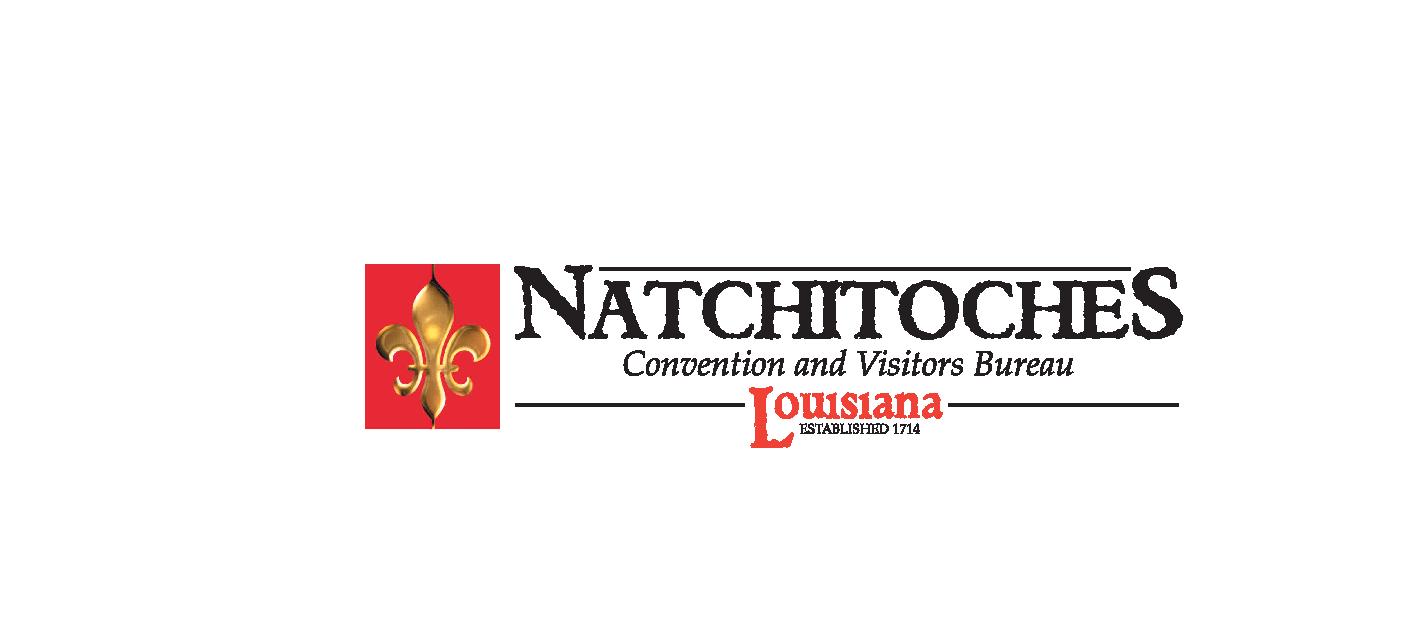 Restaurant Available OptionsThe Donut HoleTakeout/ WaitrFront Street MarketplaceTakeout/ WaitrOpen 10 AM-2 PM; Waitr until 1:30Hana Front StreetTakeout/ personally deliveringLasyone’sPhone orders 11 AM-2 PM, takeout, delivery to car, Delivery to home over $20Maglieaux’sCurbside to-go orders/ EZ Street    11 AM-2 PM& 5 PM-8 PM limited menuMayeaux’sTakeout/ EZ Street/ Waitr                11 AM-1 PM and 5 PM-8PMMerci BeaucoupTakeout/ EZ Street/ Deliver personally with a minimum of $25 from 10:30 AM- 7 PMCane Rio CaféTakeout/ personally deliver/ EZ StreetChef WokDrive thru El PatioTake out French Market ExpressTakeout/ Delivery/ EZ StreetHana KeyserTakeout/ EZ Street/ WaitrHuddle HouseTakeout/ EZ StreetIHOPTakeout/ dine in until further noticeLakewood INNTakeout and will deliver to the vehicleLucky VillageTakeout/ Waitr/ EZ StreetMagee’sDrive thru/ EZ StreetNicky’sTakeout/ WaitrPeggy’sTakeout/ EZ Street/ WaitrSam’s Southern EateryTakeout/ EZ Street/ WaitrSan Luis MexicanTakeoutSonny’sTakeout/ WaitrSullivan Steak & SeafoodClosed until dine in options are availableVenezia’s GardenTakeout/ EZ StreetT-Johnny’sEZ Street/takeout 